Colegio Emilia Riquelme. 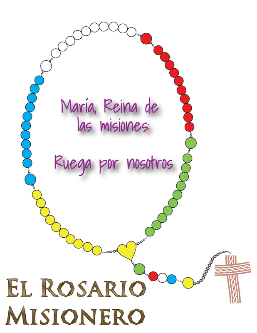 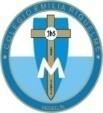 Taller de Tecnología e informática. Grado: PRIMERONuestra clase en el horario normal son los martes de 12:00 a 1:00 pm. Esta clase será virtual. Más adelante les comparto el ID.Correo: pbustamante@campus.com.co  (por favor en el asunto del correo escribir nombre apellido y grado. Gracias)(Los correos por si se presentan inquietudes).Fecha 27 DE OCTUBRE de 2020Saludo: CANCIÓN.Tema: LA PLANEACION.¿QUE ES LA PLANEACIÓN?consiste en elaborar un plan.A través de la planeación, una persona u organización se fija alguna meta.VIDEO:https://www.youtube.com/watch?v=DPJYJD5GNe8ACTIVIDADCREAR UN TITERE QUE REPRESENTE UNA PROFESION, LA QUE MAS TE GUSTE.PREPARA DIFERENTES MATERIALES QUE TENGAS EN CASA, COMO MEDIAS QUE YA NO UTILICES, CARTULINA, LANA, O TIRITAS, COLBON, HOJIAS, TAPAS. ETC, TODO LOQ QUE PUEDAS REUTILIZAR.